Sprawozdanie końcowe z realizacji zadania Głosuj świadomie!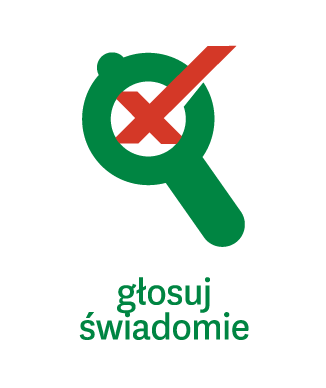 Akcja Masz Głos, Masz Wybór(do 15.12.2014)Nazwa organizacji / grupy: Stowarzyszenie Społeczno-Kulturalne SOLEC ZDRÓJMiejscowość i województwo: Solec-Zdrój, woj. świętokrzyskiZespół: 10Informacje o kandydatach. Jakie informacje na temat kandydatów zbieraliście? Czy opracowaliście listę pytań do kandydatów? Z jakich źródeł korzystaliście przygotowując pytania? (np. dokumenty strategiczne gminy, ankieta z mieszkańcami, rozmowy ze znajomymi, dane statystyczne o gminie, itd.) Czy zbieraliście inne informacje nt. kandydatów? Jakie? (np. materiały wyborcze, wypowiedzi w mediach, zdjęcie) Informacje jakie zbieraliśmy na temat kandydatów dotyczyły ich danych osobowych tj. wiek, wykształcenie, zawód jak i ich dotychczasowego doświadczenia i programu wyborczego. W tym celu opracowana została zawierająca 20 pytań ankieta. W jej opracowaniu opieraliśmy się na dotychczasowych doświadczeniach zebranych podczas realizacji zadań w poprzednich edycjach akcji „Masz głos masz wybór”, na  opiniach mieszkańców gminy i kuracjuszy uzyskanych zarówno podczas bezpośrednich spotkań jak i za pomocą skrzynki umieszczonej w siedzibie stowarzyszenia. Pomocne okazały się również sugestie i materiały umieszczane przez serwis Mam Prawo Wiedzieć. Sposób informowania o kandydatach. W jaki sposób udostępnialiście mieszkańcom Waszej gminy informacje o kandydatach? (np. strona internetowa, spotkanie, debata z kandydatami) O prowadzonej akcji informowaliśmy mieszkańców na stronie www gminy.Informacje o kandydatach udostępnialiśmy na stronie http://solec-zdroj.mamprawowiedziec.pl. 4 listopada zorganizowaliśmy debatę przedwyborczą. Jej przebieg transmitowany był  w Internecie on-line, można ją było również obejrzeć w późniejszym czasie.Kontakt z kandydatami. Z iloma mniej-więcej kandydatami i komitetami udało Wam się skontaktować? W jaki sposób się kontaktowaliście? Ile osób odpowiedziało na Wasze pytania/zaproszenia.Udało nam się skontaktować ze wszystkimi kandydującymi z terenu naszej gminy tj. z 47 osobami. Informacje o prowadzonej akcji wraz z prośbą o wypełnienie ankiety i przekazanie nam innych materiałów wyborczych oraz zaproszeniem do udziału w debacie przekazaliśmy w formie pisemnej wszystkim kandydującym do samorządów: gminnego (34), powiatowego (9) i sejmiku (1) oraz na wójta (3). Oprócz tego kontaktowaliśmy się z nimi bezpośrednio, e-mailowo i telefonicznie.  Informacje   dla nich umieszczaliśmy na stronach internetowych gminy i stowarzyszenia oraz  http://solec-zdroj.mamprawowiedziec.pl. Prowadzona była również akcja plakatowa. Na prośbę o przesłanie ankiet odpowiedziało 5 kandydatów, 13 dostarczyło fotografie i inne materiały wyborcze, 20 wzięło udział w debacie: 2 kandydatów na wójta, 7 kandydatów do rady powiatu, 11 do rady gminy.Kontakt z mieszkańcami. Jak zaangażowaliście mieszkańców w zadanie? Czy brali udział w opracowaniu pytań, kontakcie z kandydatami i innych pracach? W jaki sposób i z jakim skutkiem próbowaliście ich do tego zachęcić?„Skrzynka pytań” do przyszłych radnych udostępniona była mieszkańcom gminy przez całe wakacje w siedzibie stowarzyszenia. Oprócz tego skorzystaliśmy również z wyników sondaży prowadzonych w ramach wcześniej realizowanych zadań w ramach akcji Masz głos, masz wybór.                                                                                                             Mieszkańcy gminy mieli możliwość uczestniczyć w debacie i zadawać kandydatom pytania bezpośrednio oraz zamieszczać komentarze pod transmisją filmową ze spotkania.W jaki sposób przekazywaliście mieszkańcom informacje na temat wyborów i kandydatów?Informacje na temat wyborów i kandydatów zamieszczaliśmy na stronie  http://solec-zdroj.mamprawowiedziec.pl . W trosce o to, aby jak najwięcej osób do nich dotarło, zwróciliśmy się z prośbą do urzędu gminy o zawieszenie w. wym. materiałów wyborczych na stronie gminy pod linkiem „wybory samorządowe”. Ilu mniej-więcej mieszkańców gminy skorzystało z rozpowszechnianych przez Was informacji? (liczba uczestników debat, liczba odwiedzin na stronach, w serwisach społecznościowych, itp.).Nie mamy danych statystycznych o ilości gości przeglądających prowadzoną przez nas  stronę.  W debacie uczestniczyło ponad 100 wyborców. Transmisja debaty w Internecie miała odsłon:  I część tj. debata kandydatów na wójta - 3744 na stronie TV.Ponidzie, na youtubie – 2371; II część tj. debata kandydatów do rady powiatu – 1239 odsłon; III część tj. debata kandydatów do rady gminy -  4691. Inne działania. Czy podejmowaliście inne działania związane ze świadomym głosowaniem lub prowadziliście kampanię profrekwencyjną? Opiszcie je krótko.Kampania profrekwencyjna polegała na akcji plakatowej, rozdawaniu ulotek oraz umieszczeniu na stronie internetowej gminy i stowarzyszenia apelu o udział w wyborach. Frekwencja w gminie Solec-Zdrój wynosiła: w I turze – 64,2%, w II turze – 62%.Sukcesy. Napiszcie w jednym zdaniu co było Waszym największym sukcesem w zadaniu.Największym naszym sukcesem było zainteresowanie mieszkańców gminy przeprowadzoną przez nas debatą (zwłaszcza przed były 2 turą wyborów); o tym, że była ona ważnym i potrzebnym wydarzeniem w życiu gminy świadczy czas trwania obrad (4 godziny!), ilość uczestniczących w niej mieszkańców oraz ilość odsłon filmu rejestrującego jej przebieg. Trudności. Napiszcie w jednym zdaniu co w realizacji zadania sprawiło Wam największą trudność.Nie udało nam się zachęcić skutecznie wszystkich kandydatów do wypełnienia naszej ankiety.Linki. Jeśli np. publikowaliście jakieś teksty w internecie, prowadziliście w ramach zadania stronę, przygotowaliście podsumowanie lub macie galerię zdjęć – podajcie linki do tych stron. http://solec-zdroj.mamprawowiedziec.pl/http://www.stowsolec.org/glosuj-swiadomie/http://www.stowsolec.org/kazdy-powod-jest-wazny/http://solec-zdroj.eu/wiadomosci/news.php?id=13452http://solec-zdroj.eu/wiadomosci/news.php?id=13471http://solec-zdroj.eu/wiadomosci/news.php?id=13488http://solec-zdroj.eu/wiadomosci/news.php?id=13494http://wyborysamorzadowe.info/2014busko/debata-przedwyborcza-w-solcu-zdroju-fotovideo,,3,1,1,4,37,n.htmlhttps://www.youtube.com/watch?v=AZMOfRm59fwhttps://www.youtube.com/watch?v=k4RlVwhRO-Qhttp://ponidzie.tv/debata-przedwyborcza-w-solcu-zdroju-czesc-3-kandydaci-do-rady-gminy-,5,613,.htmlOprócz tego informacja o przebiegu zadania ukaże się wkrótce w Gazecie Soleckiej, jej e-wydanie będzie na stronie http://solec-zdroj.eu/page.php?kat=22&main=79&id=79Inne informacje, które chcielibyście dołączyć do sprawozdania.…